Экспорт / импорт документовЭкспорт документовВ системе дистанционного банковского обслуживания «Интернет-банкинг iTiny 2.0 Юридические лица» предусмотрена возможность экспортировать платежные документы в файлы dbf и xlsx. Для этого нужно зайти в меню «Платежи» – «История платежей» и нажать кнопку <Экспорт>, после чего выбрать желаемый формат в котором будут сохранены экспортируемые файлы. Экспортируются те файлы, которые находятся в текущей выборке истории платежей (за указанный период, по указанным счетам и т.п.)Таблица 1. Структура экспортируемого файла* - системные поляВсе Integer поля могут экспортироваться как Numeric, в зависимости от параметров экспорта пользователя.Импорт документовФормат файла импорта документов, аналогичен экспорту. Список обязательных полей дял импорта файла указан ниже в таблице.Таблица 2. Структура импортируемого файлаДля импорта платежных документов необходимо зайти в меню «Платежи» – «Импорт» платежей.Импорт позволяет загрузить файл с реквизитами нескольких документов, которые будут сформированы в платежи и помещены в историю платежей. Процесс происходит в 4 этапа: Укажите файл для импорта, для этого нажмите кнопку «Выбрать файл» и выберите файл стандартным образом, после чего нажмите кнопку <Загрузить>. Допускается загрузка файлов следующих форматов: dbf, xlsx.Система вычитает структуру указанного файла и предоставит «Данные для загрузки» которые нужно сопоставить «Стандартным полям». «Стандартные поля» являются обязательными к заполнению и указывают на то, какая информация будет перенесена в файловую структуру iTiny (рис.1). «Данные для загрузки» вычитываются из шапки загружаемого документа и могут принимать любое значение. Установив полное соответствие загружаемых полей стандартным полям, нажмите кнопку «Далее».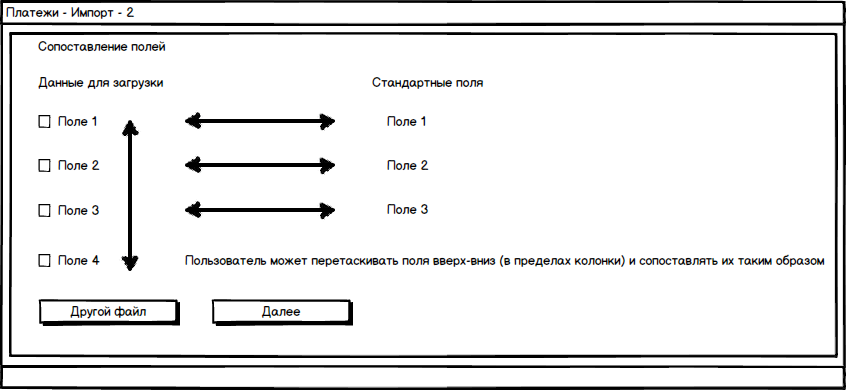 Рисунок 1 Форма сопоставления полей импортирумых документовНа странице отобразится перечень обработанных документов с постраничным разделением и комментарии к документам, в которых содержится информация о несоответствии формату. Пользователь может отметить специальным Флагом те документы, которые подлежат дальнейшему импорту в «Историю платежей», после чего нажать кнопку «Импортировать».Система выдаст информационное сообщение о количестве импортированных файлов. Нажмите кнопку <Далее> для перехода к истории платежей и работе с созданными из импорта файлами. ВНИМАНИЕ! Импортируются только документы, у которых при обработке не было ошибок. В результате, удачно импортированные платежи отобразятся в списке История платежей в статусе «Новый. Не подписан». Название поляТипОписание MFOCharacter(15)Дебет МФОMFO_NMCharacter(50)Наименование банка отправителяKL_NMCharacter(50)Наименование клиенат отпарвителяKL_OKPCharacter(15)ЕДРПОУKL_CHKCharacter(35)Дебет счетаCUR_IDCharacter(6)Код валюты платежа (напр. 980)СUR_TAGCharacter(4)Код валюты платежа (напр. UAH)MFO_KCharacter(15)Кредит МФОMFO_NM_KCharacter(50)Наименование банка получателяKL_NM_KCharacter(50)Наименование получателяKL_OKP_KCharacter(15)ЕДРПОУ получателяKL_CHK_KCharacter(35)Кредит счетND Character(15)Номер документаDKNumeric(4)1 - Дебет, 2 – КредитVOBNumeric(4)Тип операции (1 - платежное поручение)SUMMANumeric(19, 2)СуммаDATADate(8)Дата документа (от)DATA_SDate(8)Дата создания файлаTIME_SDate(8)ВремяADATEOPLDate(8)Дата фиксации состояния документа (DayDate)N_PCharacter(160)Назначение PassportSCharacter(2)Серия паспорта получателяPassportNCharacter(8)Номер паспорта получателяUID*Integer(4)ID документаClientId*Integer(4)ID клиентаStatus*Integer(4)Статус документаStatusOrde*Integer(4)Статус документаSide*Integer(4)Тип платежаНазвание поляТипОписаниеNDCharacter(15)Номер документаSUMMANumeric(19, 2)СуммаCUR_TAGCharacter(4)Код валюты платежа (напр. UAH)N_PCharacter(160)НазначениеKL_CHKCharacter(35)Счет отправителяKL_OKPCharacter(15)ЕГРПОУ отправителяMFO_KCharacter(15)МФО Банка получателяKL_CHK_KCharacter(35)Счет получателяKL_OKP_KCharacter(15)ЕГРПОУ/ИНН получателяKL_NM_KCharacter(50)Название получателяPassportSCharacter(2)Серия паспорта получателяPassportNCharacter(8)Номер паспорта получателя